			Data & Accounting Coordinator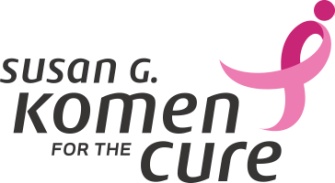 Reports To:   	Executive DirectorThis position requires 15 - 20 hours per week. Basic FunctionThe Data and Accounting Coordinator manages the accounting and data systems for the Affiliate office. S/he ensures proper functioning of financial operations, as well as supporting all fundraising internal processes including reporting and acknowledgements.Primary Responsibilities Prepare deposits to go to the bank, including compiling all supporting paperwork, and coding the deposits for entry into Peoplesoft (deposits approved by our Executive Director and taken to the bank by the Community Engagement Manager). Pay invoices and reimbursements, including properly coding expenses to the right accounts and entering them for payment in Peoplesoft in a timely fashion. Pull check registers from Peoplesoft to ensure all vendor checks are sent out correctly and document check status appropriately on invoices.Submit year-end documents such as 990s, assets lists, contracts list, and annual budget through Salesforce and the HQ Portal.Assist in the preparation of the annual budget working with the Executive Director, Treasurer, and Finance Committee.Prepare monthly financials for review by the Executive Director, Treasurer, and Finance Committee. Research variances to note as needed.Assist in the annual preparation of the fund balance calculation to help determine the organization’s granting range.Submit bank statements and reconciliations monthly to the Komen Headquarters team.Pull reports from Salesforce and Luminate to assist in fundraising efforts. Assist donor solicitations and acknowledgement efforts including pulling fundraising reports, sending acknowledgements, mail merges, and updating spreadsheets. Manage data reporting and acknowledgements for the Annual Fund campaign, Race for the Cure sponsor contracts, 3rd party events, Big Wigs, etc…Other duties as assigned by Executive Director.Position QualificationsBachelors Degree in related field or related past experienceDetail-oriented, professional, organized, with ability to prioritize and manage competing demands for timeDemonstrated ability in written and oral communication and interpersonal relationsStrong knowledge of Microsoft Word, Excel, Outlook, Power PointAbility to be trained in PeopleSoft, the Komen Financial SoftwareAdditional software: PeopleSoft, Convio/Luminate, and Salesforce  Internal and External Contacts                              Executive DirectorKomen Staff – local and nationalBoard of DirectorsBigWigsGrantees                                 VolunteersDonorsSponsorsRace Participants                        